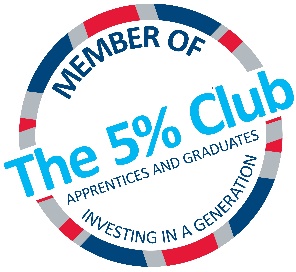 The 5% Club Fellowship – Nomination FormFields marked with an * are mandatoryFull name *Email *Short Biography *(Max 200 words)Please include a short career biography that includes your current main roles(s) and organisation(s). If currently unemployed or retired, please indicate previous main role and organisation. Alternatively, you can provide a link to an online biography if available.Short supporting statement(Max 500 words)Please tell us in a few sentences how you meet at least one of the criteria for The 5% Club Fellowship (refer to our website for criteria information)Preferred social media profileIs your Employer a Member of The 5% ClubYes/No       If yes, is your Employer a:Gold/Silver/Bronze memberIf you were encouraged to nominate yourself, please give the name and contact details of that person hereNominations close 30 September 2024Please send all completed Nomination Forms to feedback@5percentclub.org.ukPlease direct all queries about the Fellowship to feedback@5percentclub.org.uk